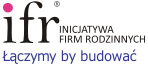 DEKLARACJA CZŁONKA – WSTĘPUJĄCEGO DO„Stowarzyszenia IFR” Oddział Łódzki i Mazowsze ZachodnieImię (imiona) i nazwiskoImię (imiona) i nazwiskoAdres zamieszkaniaul./nr domu/kod pocztowy/miejscowośćAdres zamieszkaniaul./nr domu/kod pocztowy/miejscowośćNr telefonuPESELAdrese-mail imiennySeria i nr dokumentu tożsamościNIPData i miejsce urodzeniaDziałając w imieniu własnym, niniejszym: Deklaruję przystąpienie stowarzyszenia IFR, oddział Łódzki i Mazowsza Zachodniego jako członek.Zobowiązuję się do stosowania do uchwał podejmowanych przez organy stowarzyszenia oddziału.Oświadczam, iż jestem obywatelem polskim, posiadam pełną zdolność do czynności prawnych i nie zostałem pozbawiony praw publicznych.Oświadczam, że wskazane powyżej dane są rzetelne i prawdziwe.Oświadczam, że wyrażam zgodę na przetwarzanie moich danych osobowych zawartych w tym dokumencie na potrzeby związane z działalnością stowarzyszeniaDziałając w imieniu własnym, niniejszym: Deklaruję przystąpienie stowarzyszenia IFR, oddział Łódzki i Mazowsza Zachodniego jako członek.Zobowiązuję się do stosowania do uchwał podejmowanych przez organy stowarzyszenia oddziału.Oświadczam, iż jestem obywatelem polskim, posiadam pełną zdolność do czynności prawnych i nie zostałem pozbawiony praw publicznych.Oświadczam, że wskazane powyżej dane są rzetelne i prawdziwe.Oświadczam, że wyrażam zgodę na przetwarzanie moich danych osobowych zawartych w tym dokumencie na potrzeby związane z działalnością stowarzyszeniaDziałając w imieniu własnym, niniejszym: Deklaruję przystąpienie stowarzyszenia IFR, oddział Łódzki i Mazowsza Zachodniego jako członek.Zobowiązuję się do stosowania do uchwał podejmowanych przez organy stowarzyszenia oddziału.Oświadczam, iż jestem obywatelem polskim, posiadam pełną zdolność do czynności prawnych i nie zostałem pozbawiony praw publicznych.Oświadczam, że wskazane powyżej dane są rzetelne i prawdziwe.Oświadczam, że wyrażam zgodę na przetwarzanie moich danych osobowych zawartych w tym dokumencie na potrzeby związane z działalnością stowarzyszeniaDziałając w imieniu własnym, niniejszym: Deklaruję przystąpienie stowarzyszenia IFR, oddział Łódzki i Mazowsza Zachodniego jako członek.Zobowiązuję się do stosowania do uchwał podejmowanych przez organy stowarzyszenia oddziału.Oświadczam, iż jestem obywatelem polskim, posiadam pełną zdolność do czynności prawnych i nie zostałem pozbawiony praw publicznych.Oświadczam, że wskazane powyżej dane są rzetelne i prawdziwe.Oświadczam, że wyrażam zgodę na przetwarzanie moich danych osobowych zawartych w tym dokumencie na potrzeby związane z działalnością stowarzyszeniaData Data Czytelny podpis deklarującegoCzytelny podpis deklarującego